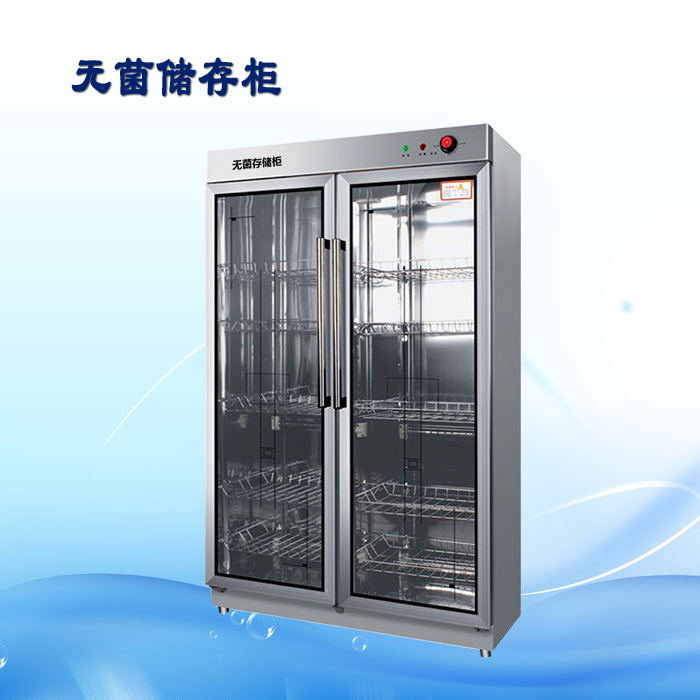 参数：型号：JG-35240额定电压：220V额定功率：800W  额定功率50HZ工作周期：60分钟  容积720L层架承重：5kg毛重：38kg      净重：32kg外形尺寸：105.5*46*169   智能紫外线消毒           不锈钢内胆存储柜辅助臭氧消毒特设门控开关，有效防止臭氧泄漏和紫外线辐射。产地：天津无菌存储柜技术要求1 温度控制  要求温度 20-25度2 湿度控制  要求 60%-70%3 当门打开时 照明灯亮  正压风机工作 门关 延时5分钟关4 紫外灯消毒 要求 开门后 自动工作一段时间 可设定 一般5-10分钟5 定时灭菌控制 每天可以设定 一个时间 灭菌一段时间 如 晚12点 自动灭菌30分钟。6 USB口可输出数据 最好  